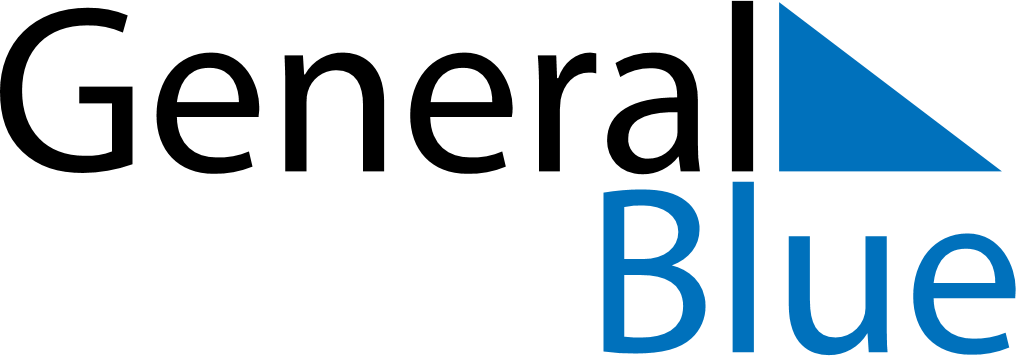 January 2018January 2018January 2018IcelandIcelandMondayTuesdayWednesdayThursdayFridaySaturdaySunday1234567New Year’s DayEpiphany89101112131415161718192021Bóndadagur22232425262728293031